四川轩禾康生物科技有限公司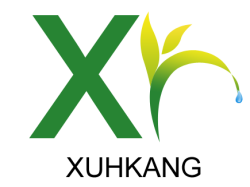  Sichuan xuanhekang Biotechnology Co., Ltd                                                        检 验 报 告 书质检部长：李静         检验人：朱兰英           复核人：张婉玲检品名称龙血竭代表数量2000KG送检部门仓   库送检数量 20g规    格25KG/桶抽样日期2022年6月13日批    号20220613报告日期 2022年6月15日检验依据  《企业内控标准》参照中国药典2020版标准执行  《企业内控标准》参照中国药典2020版标准执行  《企业内控标准》参照中国药典2020版标准执行检验项目                 标准规定                          检验结果来   源       百合科剑叶龙血树的树脂                       符合规定性    状      本品为不规则块片,红棕色至黑棕色,有光泽,有的附有少量红棕色粉末　　　　　            符合规定鉴    别   （1）供试品色谱中,在与对照品色谱相应的位置上,显相同颜色的斑点　　　　 　　　　　符合规定供试品色谱中,在与对照药材色谱相应的位置上,显相同颜色的斑点                                           　                符合规定含    量    (HPLC) 龙血素B ≥0.40%                          0.62%                              干燥失重                　 ≤1.0%                           0.6%细菌总数                   ≤1000CFU/g                     符合规定霉菌总数                   ≤100CFU/g                      符合规定大肠杆菌及活螨             不得检出                        未检出检验项目                 标准规定                          检验结果来   源       百合科剑叶龙血树的树脂                       符合规定性    状      本品为不规则块片,红棕色至黑棕色,有光泽,有的附有少量红棕色粉末　　　　　            符合规定鉴    别   （1）供试品色谱中,在与对照品色谱相应的位置上,显相同颜色的斑点　　　　 　　　　　符合规定供试品色谱中,在与对照药材色谱相应的位置上,显相同颜色的斑点                                           　                符合规定含    量    (HPLC) 龙血素B ≥0.40%                          0.62%                              干燥失重                　 ≤1.0%                           0.6%细菌总数                   ≤1000CFU/g                     符合规定霉菌总数                   ≤100CFU/g                      符合规定大肠杆菌及活螨             不得检出                        未检出检验项目                 标准规定                          检验结果来   源       百合科剑叶龙血树的树脂                       符合规定性    状      本品为不规则块片,红棕色至黑棕色,有光泽,有的附有少量红棕色粉末　　　　　            符合规定鉴    别   （1）供试品色谱中,在与对照品色谱相应的位置上,显相同颜色的斑点　　　　 　　　　　符合规定供试品色谱中,在与对照药材色谱相应的位置上,显相同颜色的斑点                                           　                符合规定含    量    (HPLC) 龙血素B ≥0.40%                          0.62%                              干燥失重                　 ≤1.0%                           0.6%细菌总数                   ≤1000CFU/g                     符合规定霉菌总数                   ≤100CFU/g                      符合规定大肠杆菌及活螨             不得检出                        未检出检验项目                 标准规定                          检验结果来   源       百合科剑叶龙血树的树脂                       符合规定性    状      本品为不规则块片,红棕色至黑棕色,有光泽,有的附有少量红棕色粉末　　　　　            符合规定鉴    别   （1）供试品色谱中,在与对照品色谱相应的位置上,显相同颜色的斑点　　　　 　　　　　符合规定供试品色谱中,在与对照药材色谱相应的位置上,显相同颜色的斑点                                           　                符合规定含    量    (HPLC) 龙血素B ≥0.40%                          0.62%                              干燥失重                　 ≤1.0%                           0.6%细菌总数                   ≤1000CFU/g                     符合规定霉菌总数                   ≤100CFU/g                      符合规定大肠杆菌及活螨             不得检出                        未检出结论：本品符合《企业内控标准》之规定，合格。结论：本品符合《企业内控标准》之规定，合格。结论：本品符合《企业内控标准》之规定，合格。结论：本品符合《企业内控标准》之规定，合格。